Publicado en Olivenza-Badajoz el 21/12/2020 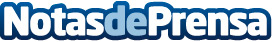 Con su concurso de pinchos y tapas medievales, Olivenza cada año degusta el MedievoCada mes de noviembre desde que se creara la Red de Ciudades y Villas Medievales, Olivenza celebra su concurso de pinchos y tapas medievales. A caballo entre España y Portugal, la gastronomía de Olivenza ofrece en sus tapas lo mejor de ambas culturasDatos de contacto:Javier Bravo606411053Nota de prensa publicada en: https://www.notasdeprensa.es/con-su-concurso-de-pinchos-y-tapas-medievales Categorias: Nacional Gastronomía Viaje Historia Extremadura Restauración http://www.notasdeprensa.es